«___»_________ 20___ г.АЛГОРИТМ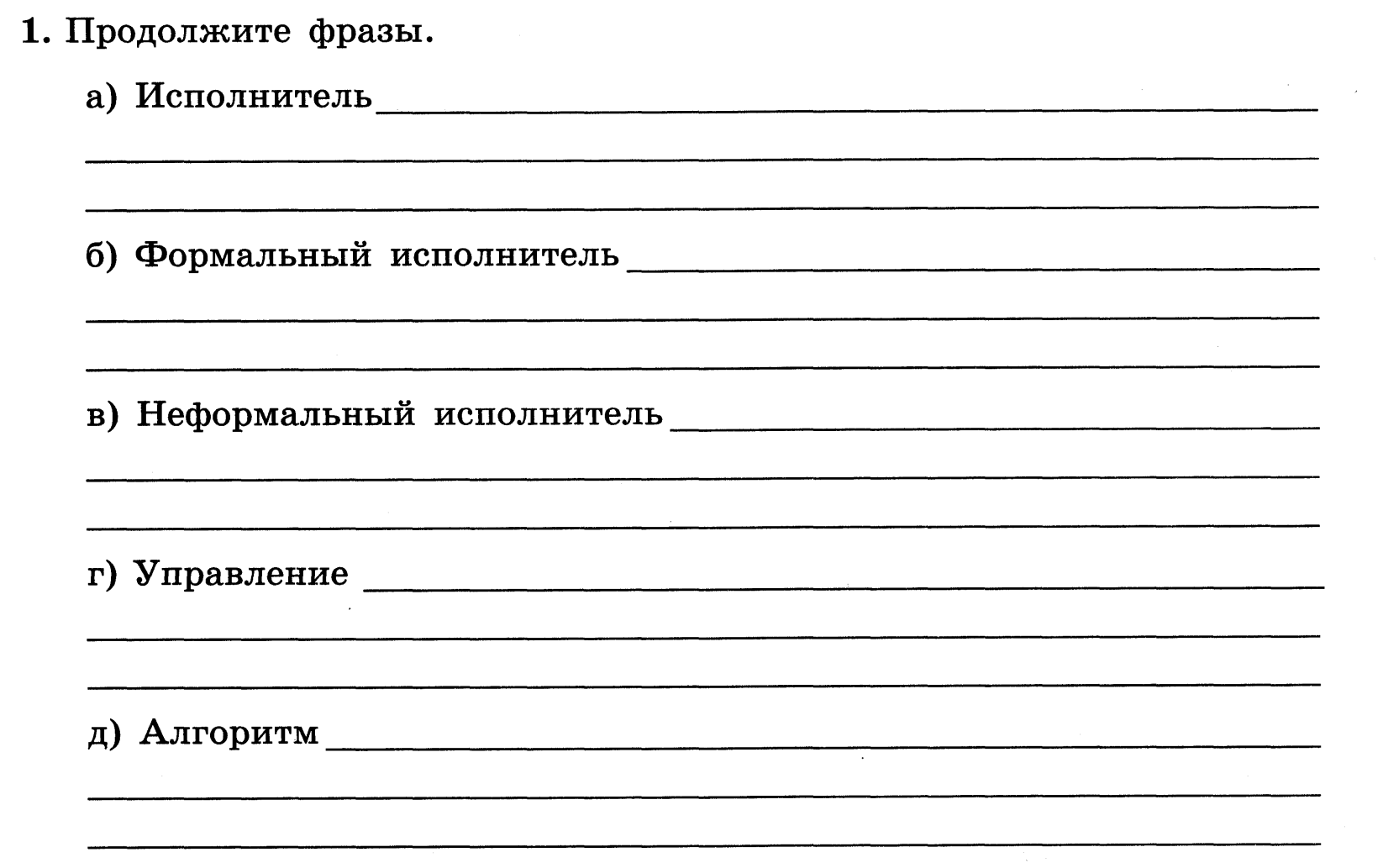 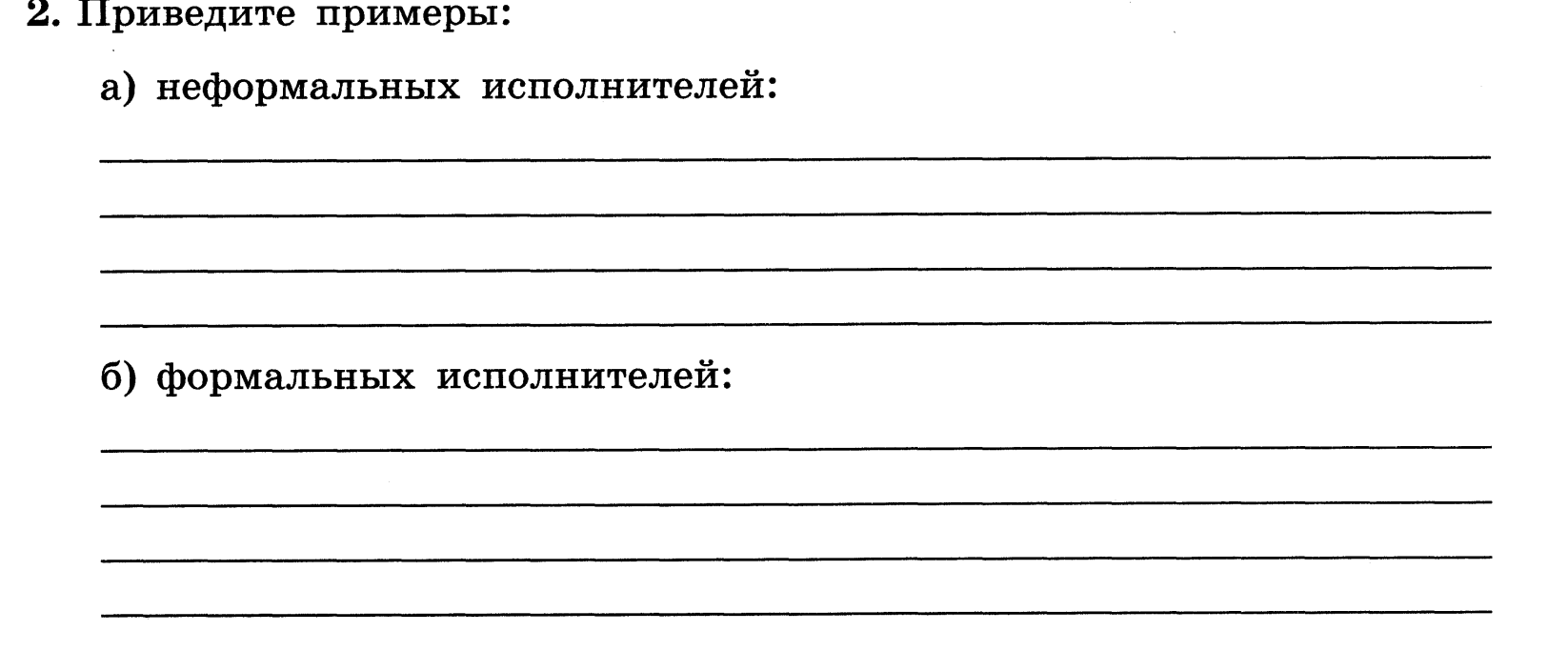 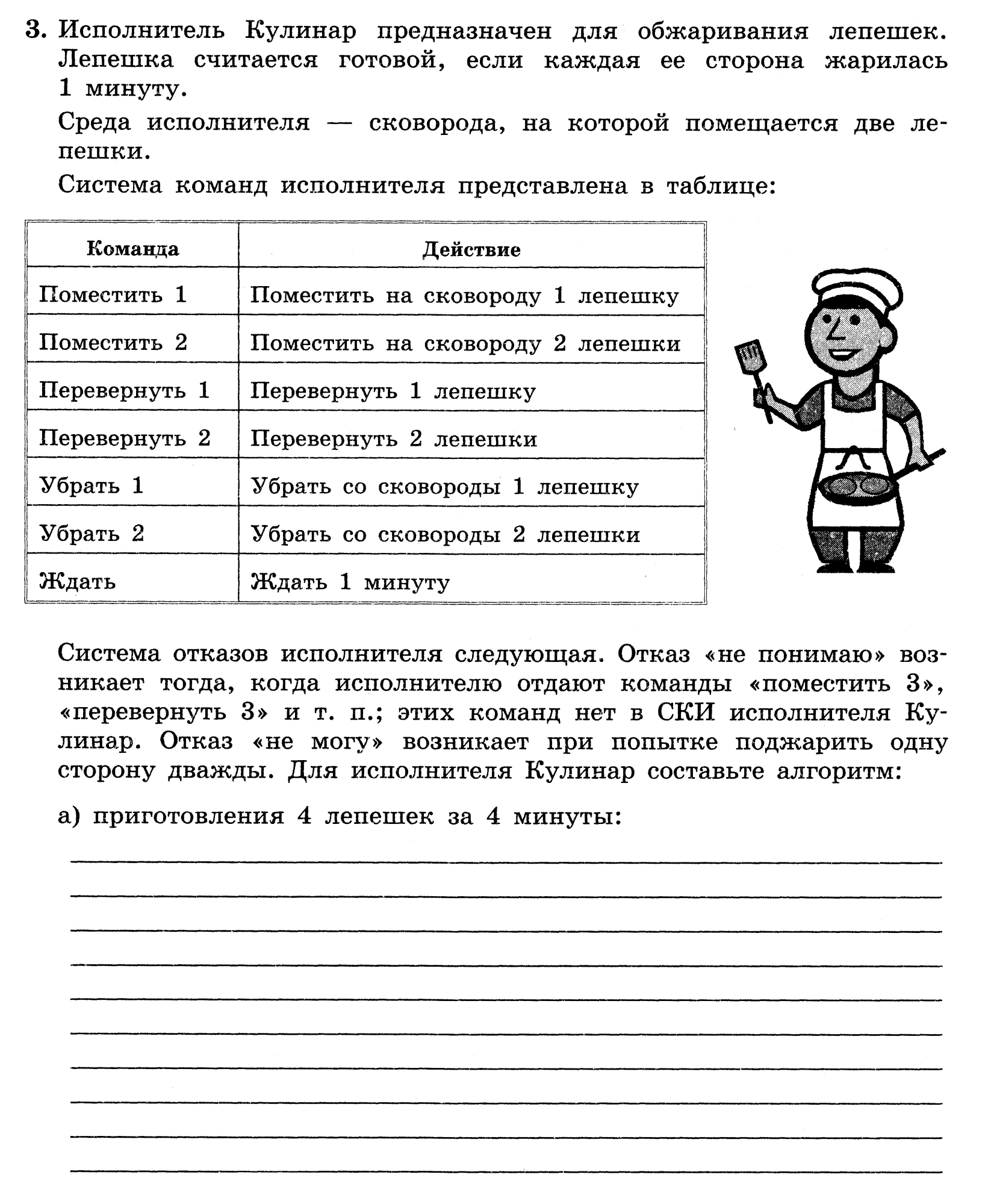 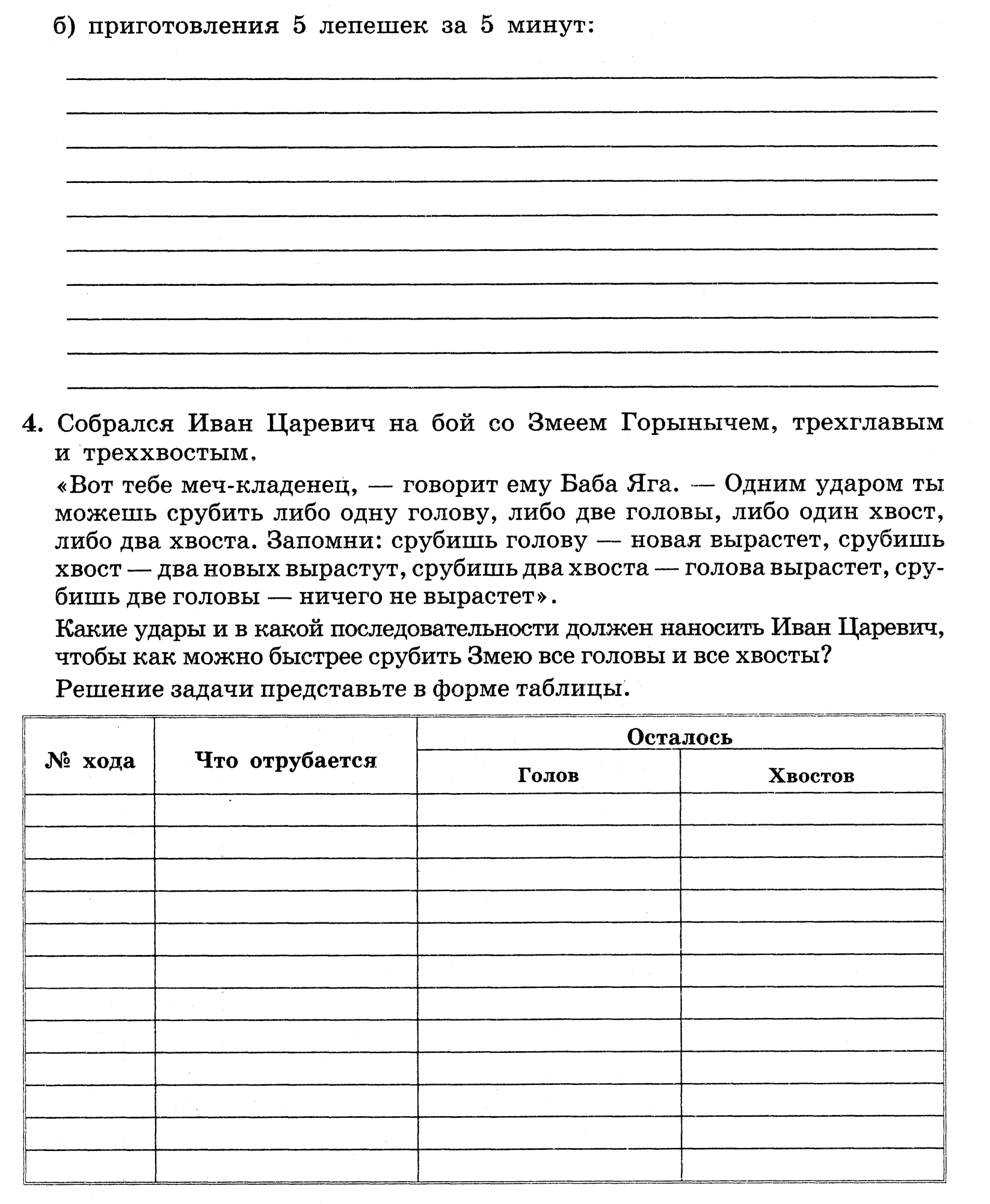 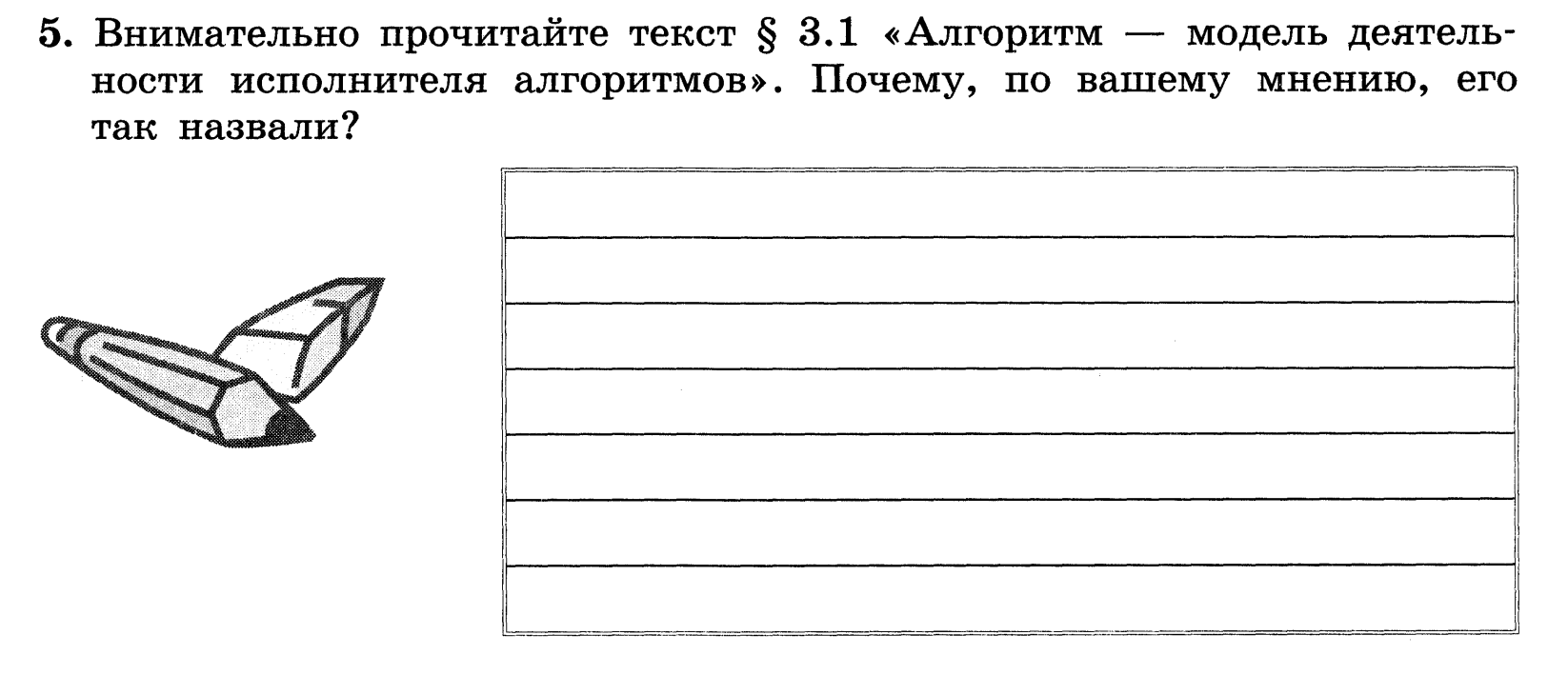 